ТЕРРИТОРИАЛЬНАЯ ИЗБИРАТЕЛЬНАЯ КОМИССИЯЯРОСЛАВСКОГО РАЙОНАРЕШЕНИЕг. ЯрославльО Порядке проведения жеребьевки для определения избранного Главы Карабихского сельского поселения Ярославского муниципального района Ярославской области при равном числе полученных зарегистрированными кандидатами голосов избирателейВ соответствии с пунктом 5 статьи 87 закона Ярославской области № 27-з от 02.06.2003 года "О выборах в органы государственной власти Ярославской области и органы местного самоуправления муниципальных образований Ярославской области", территориальная избирательная комиссия Ярославской области решила:1. Утвердить Порядок проведения жеребьевки для определения избранного Главы Карабихского сельского поселения Ярославского муниципального района Ярославской области при равном числе полученных зарегистрированными кандидатами голосов избирателей (Приложение).2. Разместить настоящее решение на официальном сайте Администрации Ярославского муниципального района в разделе «Выборы».Приложениек решению территориальной избирательной комиссии 
Ярославского районаот  20.02.2021 № 5/81Порядок проведения жеребьевки для определения избранного Главы Карабихского сельского поселения Ярославского муниципального района Ярославской области при равном числе полученных зарегистрированными кандидатами голосов избирателей1. Жеребьевка для определения избранного Главы Карабихского сельского поселения Ярославского муниципального района Ярославской области при равном числе полученных зарегистрированными кандидатами голосов избирателей (далее - жеребьевка) проводится не позднее чем через 3 дня после дня голосования с участием кандидатов, участвовавших в досрочных выборах Главы Карабихского сельского поселения Ярославского муниципального района Ярославской области, получивших равное количество голосов избирателей. При проведении жеребьевки могут присутствовать представители средств массовой информации.2. Письменное уведомление о месте, дате и времени проведения жеребьевки направляется кандидатам не позднее, чем за два дня до проведения жеребьевки.3. Кандидат, который не может присутствовать при проведении жеребьевки, в письменном виде информирует об этом территориальную избирательную комиссию Ярославского района или о направлении уполномоченного представителя кандидата для участия в жеребьевке.4. Территориальная избирательная комиссия Ярославского района регистрирует до начала проведения жеребьевки прибывших для участия в ней кандидатов или их уполномоченных представителей.5. Руководство жеребьевкой осуществляет председатель территориальной избирательной комиссии Ярославского района.6. Жеребьевка проводится методом случайной выборки шара с применением лототрона, в который помещаются шары по количеству кандидатов, получивших равное количество голосов избирателей. В один шар вкладывается надпись «победитель», в остальные - «проигравший». Подготовка лототрона и осмотр каждого шара производятся в присутствии кандидатов или их уполномоченных представителей.7. Жеребьевка проводится кандидатом (уполномоченным представителем), который в избирательном бюллетене располагается выше, путем извлечения шара из лототрона. В случае отсутствия данного кандидата (уполномоченного представителя) жеребьевка проводится кандидатом (уполномочены представителем), который в избирательном бюллетене расположен ниже. В случае отсутствия кандидатов (уполномоченных представителей) жеребьевка проводится председателем территориальной избирательной комиссии Ярославского района от имени отсутствующих кандидатов по порядку, в котором они располагаются в бюллетене.Надпись, которая извлечена из шара кандидатом (уполномоченным представителем), определяет результат досрочных выборов Главы Карабихского сельского поселения Ярославского муниципального района Ярославской области относительно кандидата, участвовавшего в жеребьевке. При извлечении из шара надписи «проигравший», жеребьевку продолжает кандидат (уполномоченный представитель), который в избирательном бюллетене следует ниже. Данная процедура продолжается до извлечения из шара надписи «победитель».При проведении жеребьевки председателем территориальной избирательной комиссии Ярославского района надпись, которая извлечена из шара, определяет результат досрочных выборов Главы Карабихского сельского поселения Ярославского муниципального района Ярославской области относительно кандидата, который в избирательном бюллетене имеет порядковый номер выше, чем другой кандидат, и продолжатся до извлечения из шара надписи «победитель».После извлечения шара надпись, находящаяся внутри него, демонстрируется присутствующим на жеребьевке и вносится в протокол (форма прилагается), который подписывается секретарем территориальной избирательной комиссии Ярославского района, членами территориальной избирательной комиссии Ярославского района с правом решающего голоса, участвующими в жеребьевке. 8. По результатам жеребьевки территориальная избирательная комиссия Ярославского района определяет результаты выборов.ПриложениеПРОТОКОЛ
о результатах проведения жеребьевки для определения избранного Главы Карабихского сельского поселения Ярославского муниципального района Ярославской области 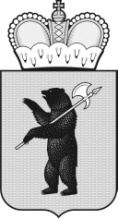 20.02.2021           № 5/81Председатель
территориальной избирательной комиссии 
Ярославского районаС.Г.ЛапотниковСекретарь
территориальной избирательной комиссии 
Ярославского районаС.А.КасаткинаN п/пФИО кандидатаРезультат жеребьевки12…Секретарь
территориальной избирательной комиссии 
Ярославского районаЧлен территориальной избирательной комиссии 
Ярославского районаЧлен территориальной избирательной комиссии 
Ярославского района